Årsmöte 2012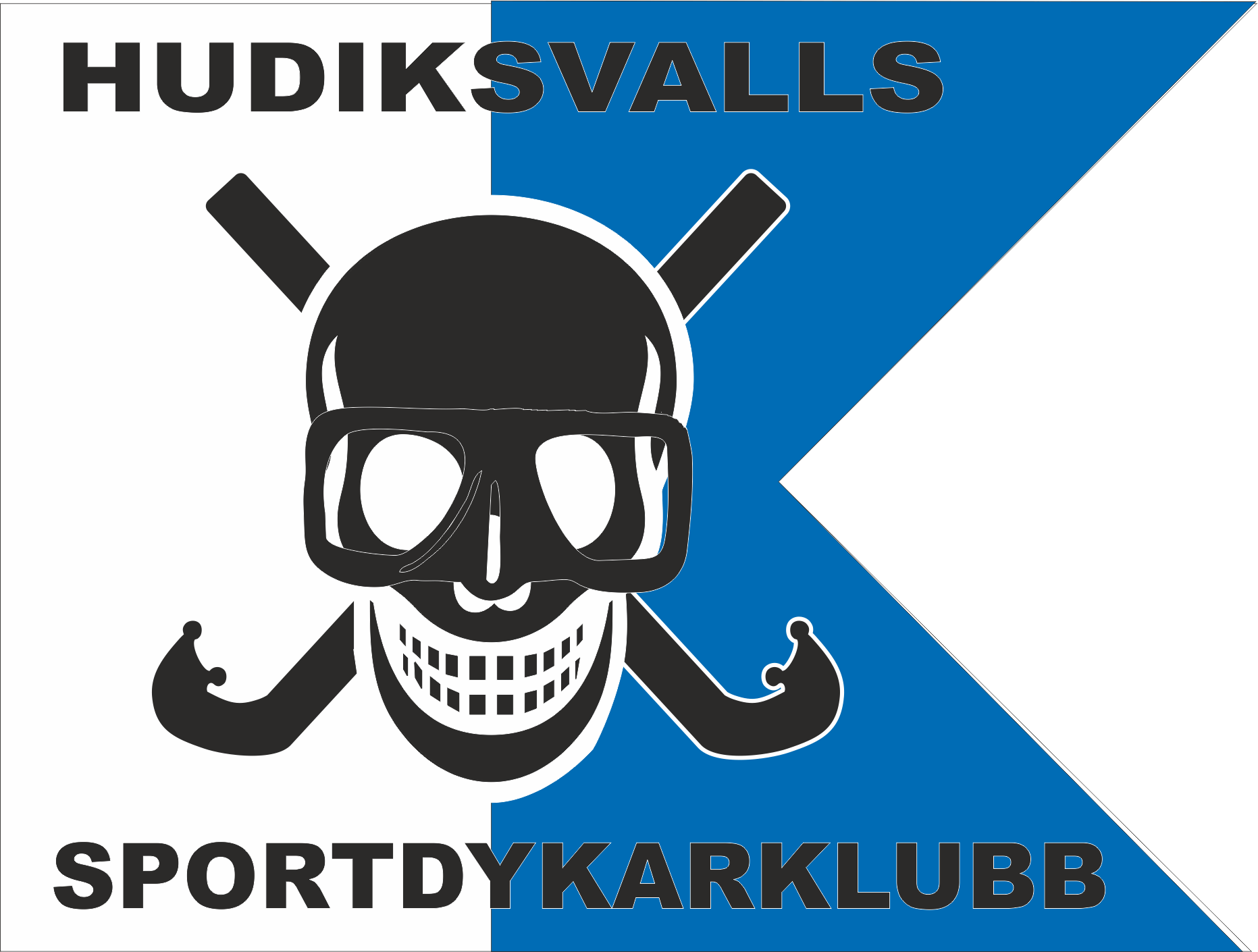 Verksamhetsberättelse HSDK 2012Året började med ett isdyk i Hudiksvalls hamn en mycket vacker vinterdag det var inte alltför många dykare i vattnet men desto fler ur klubben ägnade sig hängivet åt sin medhavda matsäck. Resten av gänget lade stor energi på att få till en bra grillglöd. Under vintern var det stor aktivitet på badhuset, fridykarkurser, apparatdykarkurser, simmande medlemmar och plaskande spädbarn samsades i bassängerna på Iggesunds badhus. Våren kom och ett gäng med Petter Sandin i spetsen drog igång vårrustning och förbättringar på Sälma och hon sjösattes i juli. Thomas nya dykelever gorde sina sista kursdyk och flertalet gick med i klubben. Tyvärr bröts sviten med en driftsäker båt den här sommaren och vi fick återigen prova på att åka Stridsbåt 90 från Agön. Vi tackar sjöräddningen för att de finns så nära till hands. Dagen därpå trotsade klubbens mekaniker vågorna i Sigges lilla plåtbåt och åkte ut med nya batterier och verktyg. Sälma kördes till Iggesund och allt var frid och fröjd. Tyvärr så började motorn knacka under nästa tur, man tog sig till hemmahamnen men båtens motor behöver en rejäl genomgång. Felsökning har påbörjats men när båten lyftes upp för vintern var jobbet inte avslutat. Utan båt har klubben varit begränsade till stranddyk men samtidigt har många gamla dykplatser fått upplevas på nytt Tammskanal, Lotshuset, Forsa ström med flera. Många av klubben medlemmar har varit iväg på fantastiska dykresor bland annat så åkte ett gäng på vraksafari i Egypten.Vid pennan Sigvard WeisbjergVerksamhetsberättelse för fridykningen 2012 2012 har varit ett bra år för fridykningen. Vi har utbildat flera ungdomar i steg 1. Dessa är fortsatta medlemmar i klubben och kommer att gå på steg 2 kursen nu i vinter. Vi har även utbildat två elever till steg 3. Dessa kommer att gå på Viking certet nu i vinter och så fort en instruktörs kurs kommer så ska de gå den för att bli steg 1 instruktörer.Detta är bra då klubben får in nya duktiga instruktörer och intresset för fridykning i klubben ökar och med det så stiger ungdoms antalet. I juni höll vi en dag på saltvik för de ungdomar som ville prova att dyka ute. Det blev en uppskattad dag av både föräldrar och elever som avslutades med fika ombord på skutan Lille Lodsen.Första helgen i augusti hade vi ett fridykarläger i Ora. Vi hyrde scout stugan fredag till söndag och hade en super trevlig helg. Daniel Johnsson lånade ut sin båt till oss och tack vare den så kunde vi lägga ut 4 nedstignings linor på olika djup (3, 5, 10, 14 meter). När vi inte dök hade vi film kväll, grillade på stranden med cert utdelning runt elden, lekte lekar och hade det himla roligt.  Hösten 2012 startar vi upp nya kurser. En steg 1 med helt nya elever, en steg 2 och viking för de andra eleverna. Vi har även köpt in lite nytt material till kurserna som tex ett gäng nya fridykar paket och lite prylar att ha i poolen. Kurserna är väldigt uppskattad av både elever och föräldrar. Vi har fått väldigt fina kommentarer som gör oss väldigt glada och taggar oss till att engagera oss ännu mer.Verksamhetsberättelse kompressor 2012Vi har gjort luft analys på samtliga kompressorer. Bauern och Coltrin i Iggesund gick igenom men Coltrin i Hudiksvall hade för höga värden. Ingen ny analys är tagen då vi avvaktar på att serva den. Filtret på Coltrin i Iggesund är nyligen bytt.I övrigt funkar det bra med kompressorerna.Markus Winberg